Рекомендация МСЭ-R BT.2036-5(05/2023)Серия BT: Радиовещательная служба (телевизионная)Характеристики эталонной приемной системы для планирования частот систем цифрового наземного телевиденияПредисловиеРоль Сектора радиосвязи заключается в обеспечении рационального, справедливого, эффективного и экономичного использования радиочастотного спектра всеми службами радиосвязи, включая спутниковые службы, и проведении в неограниченном частотном диапазоне исследований, на основании которых принимаются Рекомендации.Всемирные и региональные конференции радиосвязи и ассамблеи радиосвязи при поддержке исследовательских комиссий выполняют регламентарную и политическую функции Сектора радиосвязи. Политика в области прав интеллектуальной собственности (ПИС)Политика МСЭ-R в области ПИС излагается в общей патентной политике МСЭ-Т/МСЭ-R/ИСО/МЭК, упоминаемой в Резолюции МСЭ-R 1. Формы, которые владельцам патентов следует использовать для представления патентных заявлений и деклараций о лицензировании, представлены по адресу: http://www.itu.int/ITU-R/go/patents/ru, где также содержатся Руководящие принципы по выполнению общей патентной политики МСЭ-Т/МСЭ-R/ИСО/МЭК и база данных патентной информации МСЭ-R.Электронная публикация
Женева, 2024 г. ITU 2024Все права сохранены. Ни одна из частей данной публикации не может быть воспроизведена с помощью каких бы то ни было средств без предварительного письменного разрешения МСЭ.РЕКОМЕНДАЦИЯ  МСЭ-R  BT.2036-5Характеристики эталонной приемной системы для планирования частот 
систем цифрового наземного телевидения(Вопросы МСЭ-R 114/6 и МСЭ-R 132-3/6)(2013-2016-2018-2019-2021-2023)Сфера примененияВ настоящей Рекомендации определены характеристики эталонных приемных систем для различных систем цифрового наземного телевидения, используемых в качестве основы для планирования частот служб цифрового наземного телевидения в диапазонах ОВЧ/УВЧ.Ключевые словаЦифровое наземное телевидение, характеристики приемника, радиочастота, планирование частот, ОВЧ, УВЧ, защитное отношение, избирательность по соседнему каналу.Ассамблея радиосвязи МСЭ,учитывая,a)	что в настоящее время широко распространены цифровые наземные телевизионные службы, использующие разнообразные системы;b)	что сектор МСЭ-R отвечает на международном уровне за планирование частот и совместное использование частот различными службами, что позволяет обеспечить равноправное и эффективное использование радиочастотного спектра;c)	что в Рекомендациях МСЭ-R BT.1306 и МСЭ-R BT.1877 определены, соответственно, методы исправления ошибок, формирования кадров данных, модуляции и передачи для систем цифрового наземного телевизионного вещания (ЦНТВ) первого и второго поколений;d)	что в Рекомендациях МСЭ-R BT.1368 и BT.2033 приведены критерии для планирования цифровых наземных телевизионных служб в полосах частот ОВЧ/УВЧ;e)	что параметры планирования частот для цифрового наземного телевизионного радиовещания (DVB-T) в Районе 1 и Исламской Республике Иран определены Соглашением GE06, в котором полоса III (174–230 МГц) запланирована для цифрового звукового и телевизионного радиовещания, а полосы IV/V (470–862 МГц) – для цифрового телевизионного радиовещания. В Соглашении GE06 приведена структура, позволяющая координировать планирование телевизионных частот среди стран Района 1 и Исламской Республики Иран;f)	что ответственность Международной электротехнической комиссии (МЭК) распространяется на стандарты и методы измерения для телевизионных приемников, а также на их определения;g)	что номинальные характеристики и методы измерения для цифровых телевизионных приемников заданы в МЭК для различных систем ЦНТВ;h)	что хотя и существует непременная взаимосвязь между характеристиками приемников, которые используются в качестве предельных параметров для производителей, для эффективного использования спектра и планирования частот необходимо учитывать всю приемную систему полностью и принимать в качестве основы типовую эталонную приемную систему, а не предельные параметры, относящиеся к наихудшему случаю,рекомендует1	использовать типовые характеристики эталонных телевизионных приемных систем, приведенные в Приложении 1, в качестве основы для планирования частот;2	использовать характеристики эталонных телевизионных приемных систем первого поколения, приведенные в Приложении 2, в качестве основы для планирования частот;3	использовать характеристики эталонных телевизионных приемных систем второго поколения, приведенные в Приложении 3, в качестве основы для планирования частот1.Приложение 1

Типовые характеристики приемных систем цифрового наземного телевидения для планирования частотВ представленных ниже таблицах 1–5 приведены значения для типовых характеристик приемника, применимых к любым цифровым наземным телевизионным системам при планировании частот.ТАБЛИЦА 1Высота антенны приемника (м)ТАБЛИЦА 2Коэффициент направленного действия приемной антенныТАБЛИЦА 3Коэффициент шума приемника (дБ)ТАБЛИЦА 4Усиление антенны (дБд)ТАБЛИЦА 5Потери в фидере (дБ)Приложение 2

Характеристики эталонной приемной системы цифрового наземного телевидения первого поколения для планирования частот1	ВведениеХарактеристики эталонных телевизионных приемных систем первого поколения, приведенные в настоящем Приложении, должны использоваться в качестве основы для планирования частот.1.1	ОпределенияИзбирательность по соседнему каналу (ACS) – мера способности приемника принимать полезный сигнал на частоте его присвоенного канала в присутствии мешающего сигнала в соседнем канале на данной частоте, смещенной относительно центральной частоты присвоенного канала. Чаще всего она определяется как соотношение между затуханием фильтра в приемнике на частоте соседнего канала и затуханием фильтра в приемнике на частоте присвоенного канала.Защитное отношение по радиочастоте (PR) – определенная при указанных условиях минимальная величина отношения полезного сигнала к мешающему сигналу на входе приемника, обычно выраженная в децибелах, которая позволяет получить установленное качество приема полезного сигнала на выходе приемника (см. РР (2004 год), Статья 1, пункт 1.170). Обычно PR определяется как функция смещения частоты между средними частотами полезного и мешающего сигнала в широком частотном диапазоне.1.2	Характеристики эталонного приемника DVB-TНоминальные значения параметров эталонной приемной системы DVB-T определены для трех различных режимов приема:•	режим приема RM1 для фиксированных антенн на крышах зданий;•	режим приема RM2 для портативных устройств вне помещений или мобильных устройств;•	режим приема RM3 для портативных устройств внутри помещений.В таблицах 6 и 7 приведены характеристики эталонного приемника DVB-T для трех режимов приема для полосы III, растр каналов 7 и 8 МГц соответственно. В таблице 8 приведены характеристики эталонного приемника DVB-T для трех режимов приема для полосы IV/V.Эталонные параметры режимов приема, которые приведены в таблицах 6, 7 и 8, не связаны с конкретным вариантом системы DVB-T или реально существующей сетью DVB-T; они скорее относятся к множеству других реально существующих систем.ТАБЛИЦА 6Характеристики эталонного приемника DVB-T для полосы III, 
растр каналов 7 МГцТАБЛИЦА 7Характеристики эталонного приемника DVB-T для полосы III, растр каналов 8 МГцТАБЛИЦА 8Характеристики эталонного приемника DVB-T для полосы IV/V, растр каналов 8 МГцФормула для расчета минимальной напряженности поля приведена в Прилагаемом документе 1 к Приложению 2 Рекомендации МСЭ-R BT.1368. Для других частот в эталонные значения минимальной напряженности поля в приведенных выше таблицах 6 и 7 должны вноситься поправки путем прибавления корректирующего коэффициента, который определяется согласно следующему правилу:		 ,где f – фактическая частота, а fr – эталонная частота соответствующей полосы, указанной в таблице.Дополнительные параметры планирования, в том числе значения C/N, коэффициенты защиты и пороговые значения перегрузки для конкретных вариантов систем DVB-T приведены в Рекомендации МСЭ-R BT.1368. Некоторые параметры, относящиеся к приемной системе DVB-T, представлены ниже, в таблицах 9 и 10. В Приложении 1 приведены типовые характеристики приемника, применимые к любым цифровым наземным телевизионным системам при планировании частот.ТАБЛИЦА 9Усиление антенны (дБд)ТАБЛИЦА 10Потери в фидере (дБ)1.3	Характеристики эталонного приемника системы A (ATSC)Номинальные значения для параметров эталонной приемной системы Комитета по передовым телевизионным системам (ATSC) (системы A) с шириной полосы 6 МГц приведены в следующих разделах – в таблицах 11–15. Значения для эталонного приемника, приведенные в следующих разделах, приводятся как обеспечивающие надежный прием и могут отличаться от критериев защиты для планирования и распределения каналов, приведенных в Рекомендации МСЭ-R BT.1368.1.3.1	Радиочастотные характеристикиВ таблице 11 приведены основные радиочастотные характеристики систем.ТАБЛИЦА 11Радиочастотные характеристики эталонной приемной системы ATSC 6 МГц1.3.2	Защита по совмещенному каналуВ таблице 12 приведены минимальные защитные отношения для подавления помех в совмещенном канале на уровне слабого полезного сигнала ATSC (–68 дБм) и на уровне умеренно полезного сигнала ATSC (−53 дБм) на входе приемника. Следует отметить, что для помех, создаваемых цифровыми телевизионными сигналами ATSC, требуются разные отношения, в отличие от помех аналогового телевидения (Национальный комитет по телевидению (NTSC)).ТАБЛИЦА 12Защитные отношения по совмещенному каналу для эталонной приемной
системы ATSC 6 МГц, подвергающейся воздействию помех, создаваемых
цифровым сигналом ATSC 6 МГц или аналоговым сигналом NTSC1.3.3	Защитные отношения в первом соседнем каналеВ таблице 13 приведены минимальные защитные отношения для подавления помех в первом соседнем канале на различных уровнях полезных сигналов на входе приемника. Следует отметить, что значения защитных отношений для помех DTV сигналу DTV, приведенные в Рекомендации МСЭ-R BT.1368, составляют –28 и –26 дБ для помех по верхнему и нижнему соседним каналам соответственно. Эти защитные отношения рассчитываются исходя из недифференцируемых асимметричных помех передатчика в первом соседнем канале. В настоящей Рекомендации используется значение –27 дБ и добавляется запас в 6 дБ, в результате чего значение увеличивается до –33 дБ. Запас добавляется, чтобы учесть совершенствование технологии передачи DTV.ТАБЛИЦА 13Защитные отношения в первом соседнем канале для эталонной приемной системы ATSC 6 МГц от сигнала помехи 6 МГц (цифрового или аналогового) в нижнем (N – 1) или верхнем (N + 1) соседних каналах при заданных средних уровнях мощности полезного сигнала 
на входе приемника1.3.4	Защитные отношения в нескольких соседних каналахЗащитные отношения в нескольких соседних каналах для эталонной приемной системы ATSC 6 МГц от сигнала помехи 6 МГц (цифрового или аналогового) в нескольких соседних каналах, от N ± 2 до N ± 15, при заданных средних уровнях мощности полезного сигнала на входе приемника, приведены в таблице 5 Рекомендации МСЭ-R BT.1368.Наличие нескольких источников помех в разных соседних каналах существенно влияет на защитные отношения соседнего канала для эталонной приемной системы ATSC 6 МГц. Сочетания нежелательных сигналов могут вызывать помехи в полезном канале. Например, если полезным является канал N, то сочетание сигналов в каналах N + K и N + 2K (или N – K и N – 2K), где K – целое число в пределах от 1 до 10, может вызвать помехи в полезном канале N. Отношение полезного сигнала к паре нежелательных мешающих сигналов на входе приемника представляет защитное отношение, необходимое для обеспечения приема. В таблице 14 приведены защитные отношения для эталонной приемной системы ATSC 6 МГц при наличии пары мешающих сигналов, имеющих равную мощность.ТАБЛИЦА 14Защитные отношения (дБ) для сигнала ATSC 6 МГц (полезный канал N) при воздействии помех, создаваемых двумя сигналами ATSC 6 МГц (нежелательными), имеющими равную мощность, в нескольких соседних каналах, N + K и N + 2K 
(или N − K и N − 2K), где K = 2, 3, ..., 10, при заданных средних уровнях 
мощности полезного сигнала на входе приемника1.3.5	Избирательность по соседнему каналуИзбирательность по соседнему каналу (ACS) выражается в децибелах и может быть рассчитана в соответствии с Рекомендацией МСЭ-Т BT.1368 следующим образом:		,	(1)где:	ACIR:	коэффициент помех по соседнему каналу;	ACLR:	коэффициент утечки мощности мешающего сигнала в соседний канал.Следует отметить, что:		,	где:	PRco-ch (дБ): 	защитное отношение по совмещенному каналу приемника;	PRadj-ch (дБ): 	защитное отношение по соседнему каналу приемника.1.3.6	Импульсная характеристика каналаРасчетные значения импульсной характеристики канала для эталонного приемника ATSC 6 МГц находятся в диапазоне от –30 мкс (опережающее эхо) до +40 мкс (запаздывающее эхо), при этом амплитуды уменьшаются по мере перемещения. В таблице 15 описана величина профиля импульсной характеристики канала приемника в статическом или квазистатическом состоянии в присутствии одиночного статического эхо-сигнала. Приемник должен быть нечувствителен к фазе одиночного эхо-сигнала. Квазистатическое состояние представляет собой сдвиг фазы, использующий медленный доплеровский сдвиг величиной 0,05 Гц.ТАБЛИЦА 15Максимальная величина профиля импульсной характеристики канала для эталонной приемной системы ATSC 6 МГц в присутствии одиночного статического эхо-сигнала 
с различной величиной задержкиПомимо одиночных статических эхо-сигналов, приведенных в таблице 15, эксплуатация эталонной приемной системы ATSC 6 МГц предполагается в более сложных динамических условиях. Серия групп из нескольких динамических эхо-сигналов в лабораторных условиях и реальные группы полей определены в справочном документе ATSC Recommended Practice, A/74.1.3.7	Факторы планирования для приема сигналов ATSCТАБЛИЦА 16Факторы планирования для приема сигналов ATSC
с использованием системы А (ATSC)Определяющая минимальная напряженность поля для покрытия ATSC может быть получена на основе значений, указанных в таблице 16, и следующего уравнения:		Напряженность поля (дБ(мкВ/м)) = S/N + Nt + Ns + L – G – Kd – Ka.	(2)1.4	Характеристики эталонной приемной системы ISDB-T1.4.1	Характеристики приемникаЗначения параметров эталонного приемника наземных интегрированных служб цифрового радиовещания (ISDB-T), работающих в полосе III, полосе IV и полосе V, приведены в таблице 17. Значения, приведенные в таблице, действуют для приемников, используемых в исследованиях по планированию. Определены характеристики приемника для одночастотной сети, пример которой приведен на рисунке 2 в виде маски защитного интервала.ТАБЛИЦА 17Характеристики эталонного приемника ISDB-T для планирования ЦНТВТАБЛИЦА 18Устойчивость эталонного приемника ISDB-T к сильным помеховым сигналам(1) для планирования ЦНТВРисунок 1Характеристики отношения полезный сигнал/помеха для 1-го соседнего канала без спектра утечки мощности
мешающего сигнала для системного варианта 64-QAM-FEC 3/4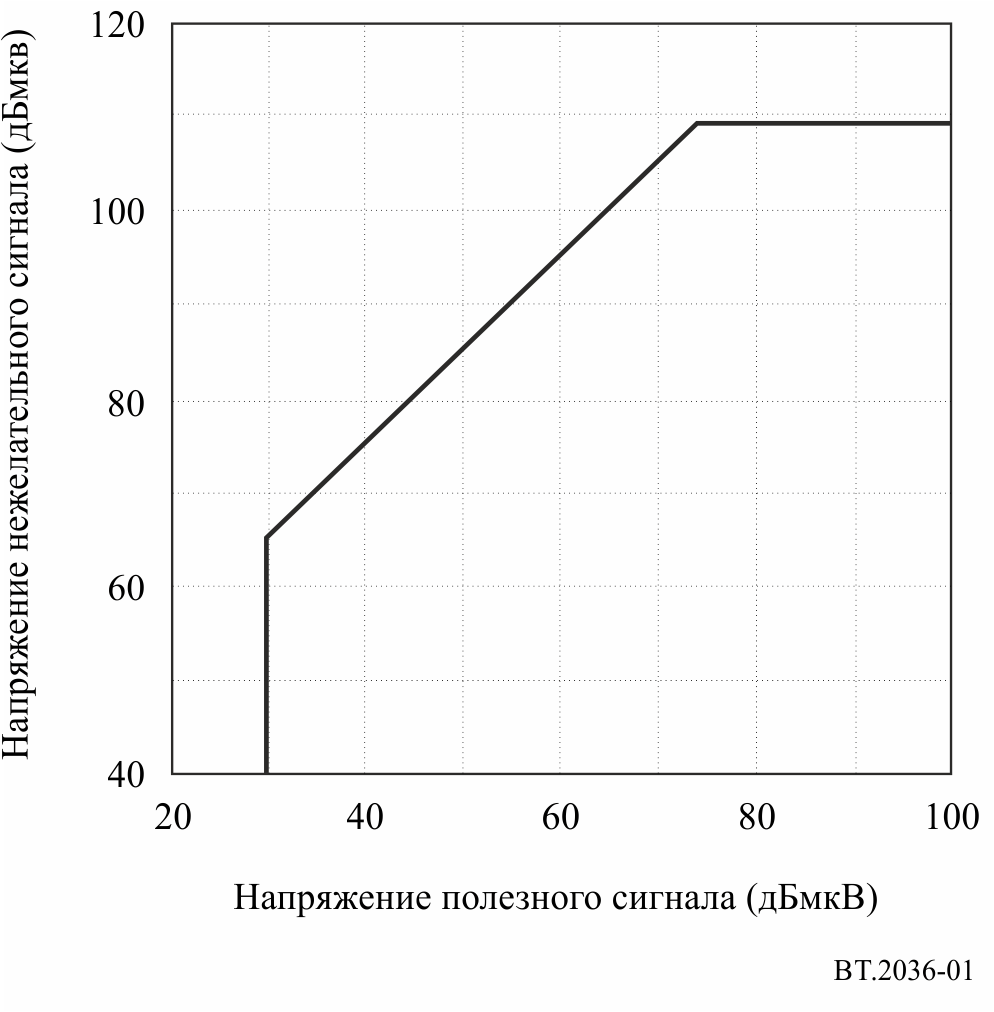 Рисунок 2Характеристики маски защитного интервала для частоты 6 МГц 
(при GI = 1/8, 64-QAM-FEC 3/4)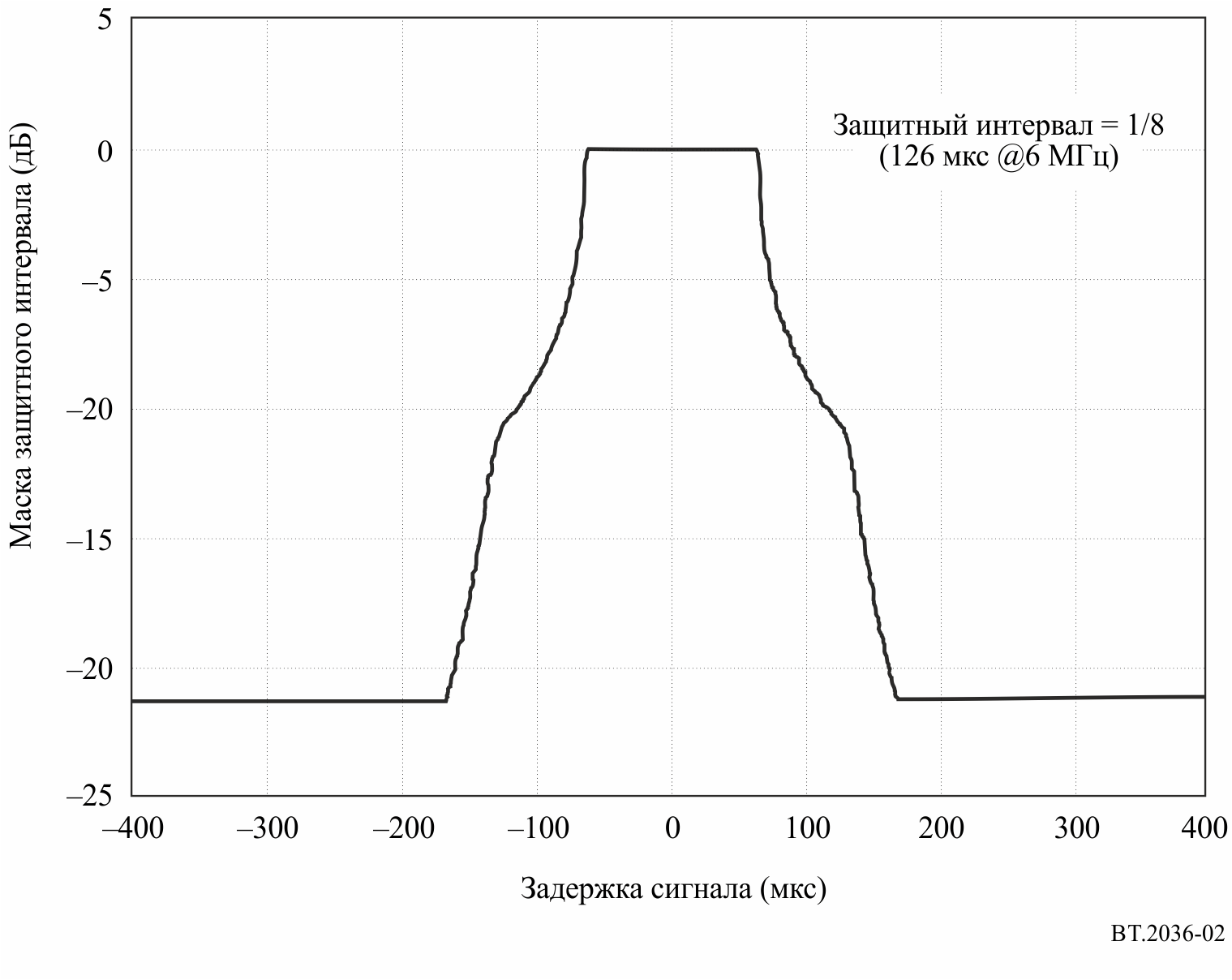 1.4.2	Характеристики системы приемных антеннУсиление и потери в кабеле для эталонной приемной антенны, применяемые при исследовательском планировании, приведены в Приложении 1. В зависимости от условий приема могут применяться значения, которые отличаются от перечисленных в Приложении 1.1.5	Характеристики эталонной приемной системы DTMB 1.5.1	Характеристики приемникаНоминальные значения параметров эталонной приемной системы DTMB определены для трех различных режимов приема:–	режим приема RM1 требует отношения C/N 8 дБ, которое можно использовать при приеме на мобильные устройства с отображением созвездия QPSK и кодовой скоростью 0,4;–	режим приема RM2 требует отношения C/N 14 дБ, которое можно использовать при приеме на фиксированную антенну на крыше здания с отображением созвездия 64 QAM и кодовой скоростью 0,4;–	режим приема RM3 требует отношения C/N 20 дБ, которое можно использовать при приеме внутри помещений с отображением созвездия 64 QAM и кодовой скоростью 0,6.В таблице 19 приведены характеристики эталонного приемника DTMB для всех трех режимов приема для полосы III, растра каналов 8 МГц. В таблице 20 приведены характеристики эталонного приемника DTMB для трех режимов приема для полосы IV/V.Эталонные параметры режимов приема, которые приведены в таблицах 19 и 20, не связаны с конкретным вариантом системы DTMB или реально существующей сетью DTMB; они скорее относятся к множеству других реально существующих систем.ТАБЛИЦА 19Характеристики эталонного приемника DTMB для полосы III, 
растр каналов 8 МГцТАБЛИЦА 20Характеристики эталонного приемника DTMB для полосы IV/V, растр каналов 8 МГцФормула для расчета минимальной напряженности поля приведена в Прилагаемом документе 1 к Приложению 2 Рекомендации МСЭ-R BT.1368. Для других частот в эталонные значения минимальной напряженности поля в приведенных выше таблицах 19 и 20 должны вноситься поправки путем прибавления корректирующего коэффициента, который определяется согласно следующему правилу:		 ,где f – фактическая частота, а fr, указанная в таблицах 19 и 20, это эталонная частота соответствующей полосы.Дополнительные параметры планирования, в том числе значения C/N, коэффициенты защиты и пороговые значения перегрузки для конкретных вариантов систем DTMB приведены в Рекомендации МСЭ-R BT.1368. 1.5.2	Характеристики приемной антенной системыУсиление эталонной приемной антенны и потери в кабеле, применяемые при исследованиях для планирования, приведены в таблицах 21 и 22, ниже.ТАБЛИЦА 21Усиление антенны (дБд)ТАБЛИЦА 22Потери в фидере (дБ)Приложение 3

Характеристики эталонной приемной системы цифрового наземного телевидения второго поколения для планирования частот1	ВведениеХарактеристики эталонных телевизионных приемных систем второго поколения, приведенные в настоящем Приложении, должны использоваться в качестве основы для планирования частот.1.1	Характеристики эталонного приемника DVB-T2Номинальные значения параметров эталонной приемной системы наземного цифрового телевизионного вещания второго поколения (DVB-T2) определены для четырех различных режимов приема. Режимы приема:•	режим приема RM1 для фиксированных антенн на крышах зданий;•	режимы приема RM2a для переносных устройств вне помещений и RM2b для мобильных устройств. Значения для мобильных устройств будут включены на более позднем этапе при проведении дополнительных измерений в системе DVB-T2 для данного режима приема;•	режим приема RM3 для портативных устройств внутри помещений.Номинальные значения параметров эталонной приемной системы DVB-T2 приведены в таблицах 23 и 24, растры каналов 7 и 8 МГц, соответственно. В таблице 25 приведены характеристики эталонного приемника DVB-T для полосы IV/V.Эталонные параметры режимов приема, которые приведены в таблицах 23–25, не связаны с конкретным вариантом системы DVB-T2 или реальной эксплуатацией сети DVB-T2; они скорее относятся к множеству других реально существующих систем.ТАБЛИЦА 23Характеристики эталонного приемника DVB-T2 для полосы III,
растр каналов 7 МГцТАБЛИЦА 24Характеристики эталонного приемника DVB-T2 для полосы III,
растр каналов 8 МГцТАБЛИЦА 25Характеристики эталонного приемника DVB-T2 для полосы IV/VФормула для расчета минимальной напряженности поля приведена в Приложении 1 к Отчету МСЭ-R BT.2254. Для других частот в номинальные значения минимальной напряженности поля в приведенных выше таблицах 17 и 18 вносятся поправки путем прибавления корректирующего коэффициента, который определяется согласно следующему правилу:		 ,где f – фактическая частота, а fr – номинальная частота соответствующей полосы, указанной в таблице.Информация о частоте и планировании сетей системы DVB-T2, в том числе значения C/N, коэффициенты защиты и пороговые значения перегрузки для конкретных вариантов систем DVB-T2 приведены в Рекомендации МСЭ-R BT.2033. Ряд параметров, относящихся к приемной системе DVB-T2, представлены ниже – в таблицах 26 и 27. В Приложении 1 приведены типовые характеристики приемника, применимые к любым цифровым наземным телевизионным системам при планировании частот.ТАБЛИЦА 26Усиление антенны (дБд)ТАБЛИЦА 27Потери в фидере (дБ)1.2	Характеристики эталонного приемника ATSC 3.0В приведенной ниже таблице 28 указаны эталонные характеристики для приемника ATSC 3.0 для трех различных режимов приема: внутри помещений в городской зоне, внутри помещений в пригородной зоне и на квазиоткрытом пространстве/в сельской местности. Параметры ATSC 3.0: 16-QAM, код LDPC со скоростью кодирования 2/15, БПФ 8K.ТАБЛИЦА 28Характеристики эталонного приемника ATSC 3.0, канал 8 МГц В приведенной ниже таблице 29 указаны эталонные характеристики для приемника ATSC 3.0 в случае использования внешней/наружной антенны, установленной на высоте 10 м, при применении модели райсовского канала. Параметры ATSC 3.0: 64-QAM, код LDPC со скоростью кодирования 11/15, БПФ 32K. ТАБЛИЦА 29Характеристики эталонного приемника ATSC 3.0, канал 6 МГц, наружная антеннаВ приведенной ниже таблице 30 указаны эталонные характеристики для приемника ATSC 3.0 в случае приема на автомобильную антенну с использованием модели рэлеевского канала. Параметры ATSC 3.0: 16-QAM, код LDPC со скоростью кодирования 5/15, БПФ 16K. Предполагается, что потери на антенном спуске равны потерям в коаксиальном кабеле RG-59 длиной 10 футов (3 м).ТАБЛИЦА 30Характеристики эталонного приемника ATSC 3.0, канал 6 МГц,
прием на автомобильную антенну______________Серии Рекомендаций МСЭ-R(Представлены также в онлайновой форме по адресу: http://www.itu.int/publ/R-REC/ru.)Серии Рекомендаций МСЭ-R(Представлены также в онлайновой форме по адресу: http://www.itu.int/publ/R-REC/ru.)СерияНазваниеBOСпутниковое радиовещаниеBRЗапись для производства, архивирования и воспроизведения; пленки для телевиденияBSРадиовещательная служба (звуковая)BTРадиовещательная служба (телевизионная)FФиксированная службаMПодвижные службы, служба радиоопределения, любительская служба и относящиеся к ним спутниковые службыPРаспространение радиоволнRAРадиоастрономияRSСистемы дистанционного зондированияSФиксированная спутниковая службаSAКосмические применения и метеорологияSFСовместное использование частот и координация между системами фиксированной спутниковой службы и фиксированной службыSMУправление использованием спектраSNGСпутниковый сбор новостейTFПередача сигналов времени и эталонных частотVСловарь и связанные с ним вопросыПримечание. – Настоящая Рекомендация МСЭ-R утверждена на английском языке в соответствии с процедурой, изложенной в Резолюции МСЭ-R 1.Режим приемаФиксированная антенна
на крыше зданияПереносные устройства
вне помещений/
мобильные устройстваПереносные устройства
внутри помещенийВысота антенны приемника над поверхностью земли101,51,5Коэффициент направленного действия приемной антенныСм. Рек. МСЭ-R BT.419Полоса IПолоса IIIПолосы IV/VЧастота (МГц)47–68174–230470–862Коэффициент шума приемникаОт 7 до 10От 6 до 10От 6 до 7Полоса IПолоса IIIПолоса IVПолоса VЧастота (МГц)47–68174–230470–582582–862Фиксированная антенна на крыше здания4От 5 до 7От 8 до 10От 9 до 12Полоса IПолоса IIIПолоса IVПолоса VЧастота (МГц)47–68174–230470–582582–862Фиксированная антенна на крыше здания12От 3 до 4От 4 до 5Режим приемаRM1RM2RM3Частота fr (МГц)200200200Эквивалентная ширина шумовой полосы (МГц)6,666,666,66Коэффициент шума приемника (дБ)777Мощность шума на входе приемника (дБВт)–128,7–128,7–128,7Отношение РЧ-сигнал/шум
Эталонное C/N (дБ)211917Минимальная мощность сигнала на входе приемника (дБВт)–107,7–109,7–111,7Минимальное эквивалентное напряжение на входе приемника, 75 Ом (дБ(мкВ))312927Минимальная эталонная напряженность поля (Emin)ref (дБ(мкВ/м)) на частоте fr = 200 МГц38,543,541,5ACS (дБ)См. Примечание, нижеСм. Примечание, нижеСм. Примечание, нижеПРИМЕЧАНИЕ. – Информация о расчете значений избирательности по соседнему каналу (ACS) для приемников DVB-T приведена в Рекомендации МСЭ-R BT.1368-10.ПРИМЕЧАНИЕ. – Информация о расчете значений избирательности по соседнему каналу (ACS) для приемников DVB-T приведена в Рекомендации МСЭ-R BT.1368-10.ПРИМЕЧАНИЕ. – Информация о расчете значений избирательности по соседнему каналу (ACS) для приемников DVB-T приведена в Рекомендации МСЭ-R BT.1368-10.ПРИМЕЧАНИЕ. – Информация о расчете значений избирательности по соседнему каналу (ACS) для приемников DVB-T приведена в Рекомендации МСЭ-R BT.1368-10.Режим приемаRM1RM2RM3Частота fr (МГц)200200200Эквивалентная ширина шумовой полосы (МГц)7,617,617,61Коэффициент шума приемника (дБ)777Мощность шума на входе приемника (дБВт)–128,2–128,2–128,2Отношение РЧ-сигнал/шум
Эталонное C/N (дБ)211917Минимальная мощность сигнала на входе приемника (дБВт)–107,2–109,2–111,2Минимальное эквивалентное напряжение на входе приемника, 75 Ом (дБ(мкВ))31,529,527,5Минимальная эталонная напряженность поля (Emin)ref (дБ(мкВ/м)) на частоте fr = 200 МГц394442ACS (дБ)См. Примечание, нижеСм. Примечание, нижеСм. Примечание, нижеПРИМЕЧАНИЕ. – Информация о расчете значений ACS для приемников DVB-T приведена 
в Рекомендации МСЭ-R BT.1368-10.ПРИМЕЧАНИЕ. – Информация о расчете значений ACS для приемников DVB-T приведена 
в Рекомендации МСЭ-R BT.1368-10.ПРИМЕЧАНИЕ. – Информация о расчете значений ACS для приемников DVB-T приведена 
в Рекомендации МСЭ-R BT.1368-10.ПРИМЕЧАНИЕ. – Информация о расчете значений ACS для приемников DVB-T приведена 
в Рекомендации МСЭ-R BT.1368-10.Режим приемаRM1RM2RM3Частота fr (МГц)650650650Эквивалентная ширина шумовой полосы (МГц)7,617,617,61Коэффициент шума приемника (дБ)777Мощность шума на входе приемника (дБВт)–128,2–128,2–128,2Отношение РЧ-сигнал/шум
Эталонное C/N (дБ)211917Минимальная мощность сигнала на входе приемника (дБВт)–107,2–109,2–111,2Минимальное эквивалентное напряжение на входе приемника, 75 Ом (дБ(мкВ))31,529,527,5Минимальная эталонная напряженность поля (Emin)ref (дБ(мкВ/м)) на частоте fr = 650 МГц475250ACS (дБ)См. Примечание, нижеСм. Примечание, нижеСм. Примечание, нижеПРИМЕЧАНИЕ. – Информация о расчете значений ACS для приемников DVB-T приведена
в Рекомендации МСЭ-R BT.1368-10.ПРИМЕЧАНИЕ. – Информация о расчете значений ACS для приемников DVB-T приведена
в Рекомендации МСЭ-R BT.1368-10.ПРИМЕЧАНИЕ. – Информация о расчете значений ACS для приемников DVB-T приведена
в Рекомендации МСЭ-R BT.1368-10.ПРИМЕЧАНИЕ. – Информация о расчете значений ACS для приемников DVB-T приведена
в Рекомендации МСЭ-R BT.1368-10.Полоса IIIПолоса IVПолоса VЧастота (МГц)174–230470–582582–862Фиксированная антенна на крыше здания71012Портативные/мобильные устройства–2,200Полоса IIIПолоса IVПолоса VЧастота (МГц)174–230470–582582–862Фиксированная антенна на крыше здания235ПараметрНоминальное значениеДиапазоны частот (МГц)47–68, 174–216, 470–806Эквивалентная ширина шумовой полосы (МГц)6Минимальный коэффициент ошибок по битам (BER) для приема3 × 10–6Максимальная чувствительность приемника (дБм)–83Минимальная перегрузка приемника (дБм)–5Минимальное отношение S/N (дБ)15,19Минимальная характеристика продолжительности шумового импульса165 мкс при частоте повторения 10 ГцТип помехиОтношение полезных/нежелательных сигналов в совмещенном канале (дБ)Отношение полезных/нежелательных сигналов в совмещенном канале (дБ)Тип помехиСлабый полезный
сигнал ATSC
(–68 дБм)Умеренный полезный
сигнал ATSC
(–53 дБм)Помеха ATSC сигналу ATSC+15,5+15,5Помеха NTSC сигналу ATSC+2,5+2,5ПРИМЕЧАНИЕ. – Для всех сигналов ATSC указана средняя мощность; для всех сигналов NTSC указана пиковая мощность.ПРИМЕЧАНИЕ. – Для всех сигналов ATSC указана средняя мощность; для всех сигналов NTSC указана пиковая мощность.ПРИМЕЧАНИЕ. – Для всех сигналов ATSC указана средняя мощность; для всех сигналов NTSC указана пиковая мощность.Тип помехиОтношение полезных/нежелательных сигналов
в соседнем канале (дБ)Отношение полезных/нежелательных сигналов
в соседнем канале (дБ)Отношение полезных/нежелательных сигналов
в соседнем канале (дБ)Тип помехиСлабый полезный сигнал
(–68 дБм)Умеренный полезный сигнал
(–53 дБм)Сильный полезный сигнал
(–28 дБм)Помеха ATSC нижнего диапазона 
сигналу ATSC (N – 1)−33−33−20Помеха ATSC верхнего диапазона 
сигналу ATSC (N + 1)−33−33−20Помеха NTSC нижнего диапазона 
сигналу ATSC (N – 1)−40−35−26Помеха NTSC верхнего диапазона 
сигналу ATSC (N + 1)−40−35−26ПРИМЕЧАНИЕ. – Для всех сигналов NTSC указана пиковая мощность; для всех сигналов ATSC указана средняя мощность.ПРИМЕЧАНИЕ. – Для всех сигналов NTSC указана пиковая мощность; для всех сигналов ATSC указана средняя мощность.ПРИМЕЧАНИЕ. – Для всех сигналов NTSC указана пиковая мощность; для всех сигналов ATSC указана средняя мощность.ПРИМЕЧАНИЕ. – Для всех сигналов NTSC указана пиковая мощность; для всех сигналов ATSC указана средняя мощность.Тип помехиОтношение уровня полезного сигнала к уровню каждого нежелательного сигнала (дБ)Отношение уровня полезного сигнала к уровню каждого нежелательного сигнала (дБ)Отношение уровня полезного сигнала к уровню каждого нежелательного сигнала (дБ)Тип помехиОчень слабый 
полезный сигнал ATSC 
(–78 дБм)Очень слабый 
полезный сигнал ATSC 
(–78 дБм)Очень слабый 
полезный сигнал ATSC 
(–78 дБм)N + 1 и N + 2(N – 1 и N – 2)−30,0−31,5−30,5N + 2 и N + 4(N – 2 и N – 4)−38,2−37,6−35,1N + 3 и N + 6(N – 3 и N – 6)−42,2−38,8−35,2N + 4 и N + 8(N – 4 и N – 8)−41,6−38,9−35,8N + 5 и N + 10(N – 5 и N – 10)−40,8−40,8−37,1N + 6 и N + 12(N – 6 и N – 12)−44,3−42,7−37,7N + 7 и N + 14(N – 7 и N – 14)−47,7−43,4−38,1N + 8 и N + 16(N – 8 и N – 16)−52,3−44,2−39,4N + 9 и N + 18(N – 9 и N – 18)−48,8−43,2−38,7N + 10 и N + 20(N – 10 и N – 20)−50,9−43,6−37,3Задержка 
эхо-сигнала (мкс)Амплитуда
(дБ)−40,0−15−30,0−7−20,0−7−15,0−5−10,0−3−5,0−0,5+5,0−0,5+10,0−1+15,0−1+20,0−2+30,0−3+40,0−4+50,0−15ПараметрыСимволНижняя часть ОВЧВерхняя часть ОВЧУВЧЧастота (МГц)F47–68174–216470–806Дипольный коэффициент (дБм к дБ(мкВ/м))Kd–111,8–120,8–130,8Регулировка дипольного коэффициентаKa00См. ПримечаниеТепловой шум (дБм)Nt–106,2–106,2–106,2Усиление антенны (дБд)G4610Потери в кабеле загрузки (дБ)L124Коэффициент шума приемника (дБ)Ns10107Требуемое отношение сигнал/шум (дБ)S/N15,1915,1915,19Коэффициент направленности антенны в заднем полупространстве
(цифровой сигнал, ATSC)101214Коэффициент направленности антенны в заднем полупространстве
(аналоговый сигнал, NTSC)666ПРИМЕЧАНИЕ. – В процессе настройки Ka = 20 log (615/(средняя частота канала)) прибавляется к Kd в целях учета более высоких значений напряженности поля, требуемых на верхних частотах УВЧ, и более низких значений напряженности поля, требуемых на нижних частотах УВЧ.ПРИМЕЧАНИЕ. – В процессе настройки Ka = 20 log (615/(средняя частота канала)) прибавляется к Kd в целях учета более высоких значений напряженности поля, требуемых на верхних частотах УВЧ, и более низких значений напряженности поля, требуемых на нижних частотах УВЧ.ПРИМЕЧАНИЕ. – В процессе настройки Ka = 20 log (615/(средняя частота канала)) прибавляется к Kd в целях учета более высоких значений напряженности поля, требуемых на верхних частотах УВЧ, и более низких значений напряженности поля, требуемых на нижних частотах УВЧ.ПРИМЕЧАНИЕ. – В процессе настройки Ka = 20 log (615/(средняя частота канала)) прибавляется к Kd в целях учета более высоких значений напряженности поля, требуемых на верхних частотах УВЧ, и более низких значений напряженности поля, требуемых на нижних частотах УВЧ.ПРИМЕЧАНИЕ. – В процессе настройки Ka = 20 log (615/(средняя частота канала)) прибавляется к Kd в целях учета более высоких значений напряженности поля, требуемых на верхних частотах УВЧ, и более низких значений напряженности поля, требуемых на нижних частотах УВЧ.ПараметрыПараметрыЗначенияЗначенияЗначенияЭквивалентная ширина шумовой полосы b (МГц)Эквивалентная ширина шумовой полосы b (МГц)5,576,57,43Коэффициент шума приемника F (дБ)Коэффициент шума приемника F (дБ)777Напряжение шума на входе приемника (дБмкВ) 
при 75 Ом и 290 KНапряжение шума на входе приемника (дБмкВ) 
при 75 Ом и 290 K9,29,910,5Эталонное C/N (дБ)(1)Эталонное C/N (дБ)(1)20,120,120,1Минимальное напряжение на входе приемника 
Vmin (дБмкВ)(1)Минимальное напряжение на входе приемника 
Vmin (дБмкВ)(1)29,330,030,6Порог перегрузки приемника (дБмкВ)
(все сигналы)(2)Порог перегрузки приемника (дБмкВ)
(все сигналы)(2)109109109Шум с пропорциональной амплитудой (APN) (относительно амплитуды входного сигнала) (дБ)(3)Шум с пропорциональной амплитудой (APN) (относительно амплитуды входного сигнала) (дБ)(3)−35−35−35Интерполяционный фильтр, используемый для восстановления несущей (характеристики временной области (мкс))(4)С плоской
характери-стикойОт –126 
до 126От –108
до 108От –94,5 
до 94,5Интерполяционный фильтр, используемый для восстановления несущей (характеристики временной области (мкс))(4)ПереходныйОт –168 
до –126 
и 
от 126
до 168От –144 
до –108
и
от 108
до 144От –126
до –94,5
и
от 94,5 
до 126Допустимая настройка окна БПФ (мкс)(5)Допустимая настройка окна БПФ (мкс)(5)65,14,5(1)	Значения соответствуют варианту системы 64-QAM-FEC 3/4 и условиям приема, соответствующим фиксированным антеннам. Значения для других вариантов систем или условий приема будут иными. Более подробная информация приведена в Рекомендации МСЭ-R BT.1368.(2)	Порог перегрузки приемника (все сигналы) определен как допустимый предел входного напряжения приемника.(3)	APN – это шум, амплитуда которого эквивалентно возрастает или снижается пропорционально уровню входного сигнала приемника и выражается значением относительно уровня входного сигнала. Подробное описание приведено в Отчете МСЭ-R BT.2209.(4)	Система ISDB-T передает разнесенные контрольные сигналы (SP), содержащие информацию об эталонной несущей на каждой из трех несущих OFDM, поэтому приемнику необходимо восстанавливать другие несущие, которые не являются сигналами SP. Для этого восстановления применяется интерполяционный фильтр. Значения приведены для варианта системы режим 3 (БПФ 8k). Значения для режима 2 (БПФ 4k) делятся на два, а значения для режима 1 (БПФ 2k) делятся на четыре. Более подробная информация приведена в Отчете МСЭ-R BT.2209.(5)	В условиях одночастотных сетей при помощи нескольких измерений приемник устанавливает свое окно БПФ в наилучшую позицию. Хотя диапазон настроек положения окна БПФ теоретически равен ±GI/2 (где GI обозначает длительность интервала защиты), для аппаратной части приемника должны быть установлены некоторые допуски относительно данной позиции. Более подробная информация приведена в Отчете МСЭ-R BT.2209.(1)	Значения соответствуют варианту системы 64-QAM-FEC 3/4 и условиям приема, соответствующим фиксированным антеннам. Значения для других вариантов систем или условий приема будут иными. Более подробная информация приведена в Рекомендации МСЭ-R BT.1368.(2)	Порог перегрузки приемника (все сигналы) определен как допустимый предел входного напряжения приемника.(3)	APN – это шум, амплитуда которого эквивалентно возрастает или снижается пропорционально уровню входного сигнала приемника и выражается значением относительно уровня входного сигнала. Подробное описание приведено в Отчете МСЭ-R BT.2209.(4)	Система ISDB-T передает разнесенные контрольные сигналы (SP), содержащие информацию об эталонной несущей на каждой из трех несущих OFDM, поэтому приемнику необходимо восстанавливать другие несущие, которые не являются сигналами SP. Для этого восстановления применяется интерполяционный фильтр. Значения приведены для варианта системы режим 3 (БПФ 8k). Значения для режима 2 (БПФ 4k) делятся на два, а значения для режима 1 (БПФ 2k) делятся на четыре. Более подробная информация приведена в Отчете МСЭ-R BT.2209.(5)	В условиях одночастотных сетей при помощи нескольких измерений приемник устанавливает свое окно БПФ в наилучшую позицию. Хотя диапазон настроек положения окна БПФ теоретически равен ±GI/2 (где GI обозначает длительность интервала защиты), для аппаратной части приемника должны быть установлены некоторые допуски относительно данной позиции. Более подробная информация приведена в Отчете МСЭ-R BT.2209.(1)	Значения соответствуют варианту системы 64-QAM-FEC 3/4 и условиям приема, соответствующим фиксированным антеннам. Значения для других вариантов систем или условий приема будут иными. Более подробная информация приведена в Рекомендации МСЭ-R BT.1368.(2)	Порог перегрузки приемника (все сигналы) определен как допустимый предел входного напряжения приемника.(3)	APN – это шум, амплитуда которого эквивалентно возрастает или снижается пропорционально уровню входного сигнала приемника и выражается значением относительно уровня входного сигнала. Подробное описание приведено в Отчете МСЭ-R BT.2209.(4)	Система ISDB-T передает разнесенные контрольные сигналы (SP), содержащие информацию об эталонной несущей на каждой из трех несущих OFDM, поэтому приемнику необходимо восстанавливать другие несущие, которые не являются сигналами SP. Для этого восстановления применяется интерполяционный фильтр. Значения приведены для варианта системы режим 3 (БПФ 8k). Значения для режима 2 (БПФ 4k) делятся на два, а значения для режима 1 (БПФ 2k) делятся на четыре. Более подробная информация приведена в Отчете МСЭ-R BT.2209.(5)	В условиях одночастотных сетей при помощи нескольких измерений приемник устанавливает свое окно БПФ в наилучшую позицию. Хотя диапазон настроек положения окна БПФ теоретически равен ±GI/2 (где GI обозначает длительность интервала защиты), для аппаратной части приемника должны быть установлены некоторые допуски относительно данной позиции. Более подробная информация приведена в Отчете МСЭ-R BT.2209.(1)	Значения соответствуют варианту системы 64-QAM-FEC 3/4 и условиям приема, соответствующим фиксированным антеннам. Значения для других вариантов систем или условий приема будут иными. Более подробная информация приведена в Рекомендации МСЭ-R BT.1368.(2)	Порог перегрузки приемника (все сигналы) определен как допустимый предел входного напряжения приемника.(3)	APN – это шум, амплитуда которого эквивалентно возрастает или снижается пропорционально уровню входного сигнала приемника и выражается значением относительно уровня входного сигнала. Подробное описание приведено в Отчете МСЭ-R BT.2209.(4)	Система ISDB-T передает разнесенные контрольные сигналы (SP), содержащие информацию об эталонной несущей на каждой из трех несущих OFDM, поэтому приемнику необходимо восстанавливать другие несущие, которые не являются сигналами SP. Для этого восстановления применяется интерполяционный фильтр. Значения приведены для варианта системы режим 3 (БПФ 8k). Значения для режима 2 (БПФ 4k) делятся на два, а значения для режима 1 (БПФ 2k) делятся на четыре. Более подробная информация приведена в Отчете МСЭ-R BT.2209.(5)	В условиях одночастотных сетей при помощи нескольких измерений приемник устанавливает свое окно БПФ в наилучшую позицию. Хотя диапазон настроек положения окна БПФ теоретически равен ±GI/2 (где GI обозначает длительность интервала защиты), для аппаратной части приемника должны быть установлены некоторые допуски относительно данной позиции. Более подробная информация приведена в Отчете МСЭ-R BT.2209.(1)	Значения соответствуют варианту системы 64-QAM-FEC 3/4 и условиям приема, соответствующим фиксированным антеннам. Значения для других вариантов систем или условий приема будут иными. Более подробная информация приведена в Рекомендации МСЭ-R BT.1368.(2)	Порог перегрузки приемника (все сигналы) определен как допустимый предел входного напряжения приемника.(3)	APN – это шум, амплитуда которого эквивалентно возрастает или снижается пропорционально уровню входного сигнала приемника и выражается значением относительно уровня входного сигнала. Подробное описание приведено в Отчете МСЭ-R BT.2209.(4)	Система ISDB-T передает разнесенные контрольные сигналы (SP), содержащие информацию об эталонной несущей на каждой из трех несущих OFDM, поэтому приемнику необходимо восстанавливать другие несущие, которые не являются сигналами SP. Для этого восстановления применяется интерполяционный фильтр. Значения приведены для варианта системы режим 3 (БПФ 8k). Значения для режима 2 (БПФ 4k) делятся на два, а значения для режима 1 (БПФ 2k) делятся на четыре. Более подробная информация приведена в Отчете МСЭ-R BT.2209.(5)	В условиях одночастотных сетей при помощи нескольких измерений приемник устанавливает свое окно БПФ в наилучшую позицию. Хотя диапазон настроек положения окна БПФ теоретически равен ±GI/2 (где GI обозначает длительность интервала защиты), для аппаратной части приемника должны быть установлены некоторые допуски относительно данной позиции. Более подробная информация приведена в Отчете МСЭ-R BT.2209.ПараметрыЗначения(2)Значения(2)Значения(2)Номинальная ширина полосы канала6 МГц7 МГц8 МГц1-й соседний канал–30 дБ(3)–30 дБ(3)–30 дБ(3)2-й соседний канал–45 дБ–45 дБ–45 дБ3-й соседний канал–50 дБ–50 дБ–50 дБ4-й и верхние соседние каналы–55 дБ–55 дБ–55 дБ(1)	Устойчивость к сильным помеховым сигналам – способность приемника принимать полезный сигнал при наличии сильного мешающего сигнала, выраженная как отношение уровня полезного сигнала к уровню мешающего сигнала.(2)	Значения определены для спектра утечки мешающего сигнала, удовлетворяющего маске спектрального предела для критичного излучения, которая описана в Рекомендации МСЭ-R BT.1206. Значения для других системных вариантов указаны в Отчете МСЭ-R BT.2209.(3)	Значение –35 дБ применяется для мешающего сигнала без спектра утечки.(1)	Устойчивость к сильным помеховым сигналам – способность приемника принимать полезный сигнал при наличии сильного мешающего сигнала, выраженная как отношение уровня полезного сигнала к уровню мешающего сигнала.(2)	Значения определены для спектра утечки мешающего сигнала, удовлетворяющего маске спектрального предела для критичного излучения, которая описана в Рекомендации МСЭ-R BT.1206. Значения для других системных вариантов указаны в Отчете МСЭ-R BT.2209.(3)	Значение –35 дБ применяется для мешающего сигнала без спектра утечки.(1)	Устойчивость к сильным помеховым сигналам – способность приемника принимать полезный сигнал при наличии сильного мешающего сигнала, выраженная как отношение уровня полезного сигнала к уровню мешающего сигнала.(2)	Значения определены для спектра утечки мешающего сигнала, удовлетворяющего маске спектрального предела для критичного излучения, которая описана в Рекомендации МСЭ-R BT.1206. Значения для других системных вариантов указаны в Отчете МСЭ-R BT.2209.(3)	Значение –35 дБ применяется для мешающего сигнала без спектра утечки.(1)	Устойчивость к сильным помеховым сигналам – способность приемника принимать полезный сигнал при наличии сильного мешающего сигнала, выраженная как отношение уровня полезного сигнала к уровню мешающего сигнала.(2)	Значения определены для спектра утечки мешающего сигнала, удовлетворяющего маске спектрального предела для критичного излучения, которая описана в Рекомендации МСЭ-R BT.1206. Значения для других системных вариантов указаны в Отчете МСЭ-R BT.2209.(3)	Значение –35 дБ применяется для мешающего сигнала без спектра утечки.Режим приемаRM1RM2RM3Частота fr (МГц)200200200Эквивалентная ширина шумовой полосы (МГц)7,567,567,56Коэффициент шума приемника (дБ)555Мощность шума на входе приемника (дБВт)−128,23−128,23−128,23Отношение РЧ-сигнал/шум
Эталонное C/N (дБ)81420Минимальная мощность сигнала на входе приемника (дБВт)−120,23−114,23−108,23Минимальное эквивалентное напряжение на входе приемника, 75 Ом (дБ(мкВ))18,4724,4730,47Минимальная эталонная напряженность поля (Emin)ref (дБ(мкВ/м)) на частоте fr = 200 МГц273339Режим приемаRM1RM2RM3Частота fr (МГц)700700700Эквивалентная ширина шумовой полосы (МГц)7,567,567,56Коэффициент шума приемника (дБ)777Мощность шума на входе приемника (дБВт)−128,23−128,23−128,23Отношение РЧ-сигнал/шум
Эталонное C/N (дБ)81420Минимальная мощность сигнала на входе приемника (дБВт)−120,23−114,23−108,23Минимальное эквивалентное напряжение на входе приемника, 75 Ом (дБ(мкВ))18,4724,4730,47Минимальная эталонная напряженность поля (Emin)ref (дБ(мкВ/м)) на частоте fr = 650 МГц354147Полоса IIIПолоса IVПолоса VЧастота (МГц)174–230470–582582–862Фиксированная антенна на крыше здания51012Портативные/мобильные устройства−2,200Полоса IIIПолоса IVПолоса VЧастота (МГц)174–230470–582582–862Фиксированная антенна на крыше здания335Режим приемаRM1RM2aRM2bRM3Частота fr (МГц)200200200200Эквивалентная ширина шумовой полосы (МГц)6,666,666,666,66Коэффициент шума приемника (дБ)66TBC6Мощность шума на входе приемника (дБВт)–129,7–129,7TBC–129,7Отношение РЧ-сигнал/шум
Эталонное C/N (дБ)2018TBC18Минимальная мощность сигнала на входе приемника (дБВт)–109,7–111,7TBC–111,7Минимальное эквивалентное напряжение на входе приемника, 75 Ом (дБ(мкВ))2927TBC27Минимальная эталонная напряженность поля (Emin)ref ((дБ(мкВ/м)) на частоте fr = 200 МГц36,541,5TBC41,5ACS (дБ)См. Примечание, нижеСм. Примечание, нижеСм. Примечание, нижеСм. Примечание, нижеПРИМЕЧАНИЕ. – Информация о расчете значений ACS для приемников DVB-T2 приведена в Рекомендации МСЭ-R BT.2033.ПРИМЕЧАНИЕ. – Информация о расчете значений ACS для приемников DVB-T2 приведена в Рекомендации МСЭ-R BT.2033.ПРИМЕЧАНИЕ. – Информация о расчете значений ACS для приемников DVB-T2 приведена в Рекомендации МСЭ-R BT.2033.ПРИМЕЧАНИЕ. – Информация о расчете значений ACS для приемников DVB-T2 приведена в Рекомендации МСЭ-R BT.2033.ПРИМЕЧАНИЕ. – Информация о расчете значений ACS для приемников DVB-T2 приведена в Рекомендации МСЭ-R BT.2033.Режим приемаRM1RM2aRM2bRM3Частота fr (МГц)200200200200Эквивалентная ширина шумовой полосы (МГц)7,777,777,777,77Коэффициент шума приемника (дБ)66TBC6Мощность шума на входе приемника (дБВт)–129–129TBC–129Отношение РЧ-сигнал/шум
Эталонное C/N (дБ)2018TBC18Минимальная мощность сигнала на входе приемника (дБВт)–109–111TBC–111Минимальное эквивалентное напряжение на входе приемника, 75 Ом (дБ(мкВ))29,7527,75TBC27,75Минимальная эталонная напряженность поля (Emin)ref  (дБ(мкВ/м)) 
на частоте fr = 200 МГц3742,5TBC42,5ACS (дБ)См. Примечание, нижеСм. Примечание, нижеСм. Примечание, нижеСм. Примечание, нижеПРИМЕЧАНИЕ 1. – Информация о расчете значений ACS для приемников DVB-T2 приведена 
в Рекомендации МСЭ-R BT.2033.ПРИМЕЧАНИЕ 1. – Информация о расчете значений ACS для приемников DVB-T2 приведена 
в Рекомендации МСЭ-R BT.2033.ПРИМЕЧАНИЕ 1. – Информация о расчете значений ACS для приемников DVB-T2 приведена 
в Рекомендации МСЭ-R BT.2033.ПРИМЕЧАНИЕ 1. – Информация о расчете значений ACS для приемников DVB-T2 приведена 
в Рекомендации МСЭ-R BT.2033.ПРИМЕЧАНИЕ 1. – Информация о расчете значений ACS для приемников DVB-T2 приведена 
в Рекомендации МСЭ-R BT.2033.Режим приемаRM1RM2aRM2bRM3Частота fr (МГц)650650650650Эквивалентная ширина шумовой полосы (МГц)7,777,777,777,77Коэффициент шума приемника (дБ)66TBC6Мощность шума на входе приемника (дБВт)–129–129TBC–129Отношение РЧ-сигнал/шум
Эталонное C/N (дБ)2018TBC18Минимальная мощность сигнала на входе приемника (дБВт)–109–111TBC–111Минимальное эквивалентное напряжение на входе приемника, 75 Ом (дБ(мкВ))29,727,7TBC27,75Минимальная эталонная напряженность поля (Emin)ref (дБ(мкВ/м)) на частоте fr = 650 МГц45,550,5TBC50,5ACS (дБ)См. Примечание, нижеСм. Примечание, нижеСм. Примечание, нижеСм. Примечание, нижеПРИМЕЧАНИЕ. – Информация о расчете значений ACS для приемников DVB-T2 приведена 
в Рекомендации МСЭ-R BT.2033.ПРИМЕЧАНИЕ. – Информация о расчете значений ACS для приемников DVB-T2 приведена 
в Рекомендации МСЭ-R BT.2033.ПРИМЕЧАНИЕ. – Информация о расчете значений ACS для приемников DVB-T2 приведена 
в Рекомендации МСЭ-R BT.2033.ПРИМЕЧАНИЕ. – Информация о расчете значений ACS для приемников DVB-T2 приведена 
в Рекомендации МСЭ-R BT.2033.ПРИМЕЧАНИЕ. – Информация о расчете значений ACS для приемников DVB-T2 приведена 
в Рекомендации МСЭ-R BT.2033.Полоса IIIПолоса IVПолоса VЧастота (МГц)174–230470–582582–862Фиксированная антенна на крыше здания71012Портативные/мобильные устройства–2,200Полоса IIIПолоса IVПолоса VРежим приемаЧастота (МГц)174–230470–582582–862Фиксированная антенна на крыше здания 235Фиксированная антенна 
на крыше зданияРежим приемаВнутри помещения в городской
зонеВнутри помещения в пригороднойзонеКвазиоткрытое пространство/
сельская местностьЧастота fr (МГц)700700700Эквивалентная ширина шумовой полосы (МГц)7,787,787,78Коэффициент шума приемника (дБ)777Мощность шума на входе приемника (дБВт)−128−128–128Отношение РЧ-сигнал/шум
Эталонное C/N (дБ)1,01,01,0Минимальная мощность сигнала на входе приемника (дБВт)−127−127–127Минимальная эталонная напряженность поля (Emin)ref (дБ(мкВ/м)) на частоте fr = 700 МГц46,144,144,1Центральная частота канала (МГц)69195605Ширина полосы канала (МГц)666Коэффициент шума приемника (дБ)7,07,07,0Эквивалентный шум на входе антенны (дБм)−89,7−99,8−102,6Минимальное значение C/N (дБ)16,916,916,9Минимальная мощность на входе антенны (дБм)−72,8−82,9−85,7Минимальная требуемая напряженность поля на антенне (дБ(мкВ/м))39,038,044,9Минимальная требуемая напряженность поля на антенне с запасом (дБ(мкВ/м))41,940,847,8Центральная частота канала (МГц)69195605Ширина полосы канала (МГц)666Усиление антенны (дБ)−4,0−2,00,0Коэффициент шума приемника (дБ)7,07,07,0Эквивалентный шум на входе антенны (дБм)−88,8−95,8−97,9Минимальное значение C/N (дБ)7,87,87,8Минимальная мощность на входе антенны (дБм)−81,0−88,0−90,1Минимальная требуемая напряженность поля на антенне (дБ(мкВ/м))30,832,840,6